О внесении изменений в Постановление №25 от 25.03.2019 г. «Об утверждении реестра и схемы мест размещения контейнерных площадок для временного хранения твердых коммунальных отходов на территории Жигаловского МО»В целях обеспечения охраны окружающей среды и здоровья человека на  территории Жигаловского муниципального образования, в соответствии с Федеральным законом от 06.03.2003 №131-ФЗ «Об общих принципах организации местного самоуправления в Российской Федерации», в соответствии с санитарными правилами и нормами СанПин 42-128-4690-88 «Санитарные правила содержания территорий населенных мест», руководствуясь положениями постановления Правительства Российской Федерации от 31.08.2018 №1039 «Об утверждении Правил обустройства мест (площадок) накопления твердых коммунальных отходов и ведения их реестра»,   Администрация Жигаловского муниципального образования постановляет:1. Внести изменения в Постановление №25 от 25.03.2019 г. «Об утверждении реестра и схемы мест размещения контейнерных площадок для временного хранения твердых коммунальных отходов на территории Жигаловского МО»:1.1 Приложение № 1 изложить в новой редакции:1.2 Приложение № 2 - изложить в новой редакции.	2.Настоящее Постановление опубликовать в «Спецвыпуск Жигалово» и сети интернет на официальном сайте администрации Жигаловского муниципального образования http://жигалово-адм.рф.3.Контроль за исполнением настоящего постановления возложить на отдел по УМХ администрации Жигаловского МО.И.о. Главы Жигаловскогомуниципального образования                                                              Ю.В. КисляковаПриложение 1Утверждено Постановлением администрации Жигаловского МО  №25 от 25.03.2019 г .Приложение 2Утверждено Постановлением администрации Жигаловского МО  №25 от 25.03.2019 г.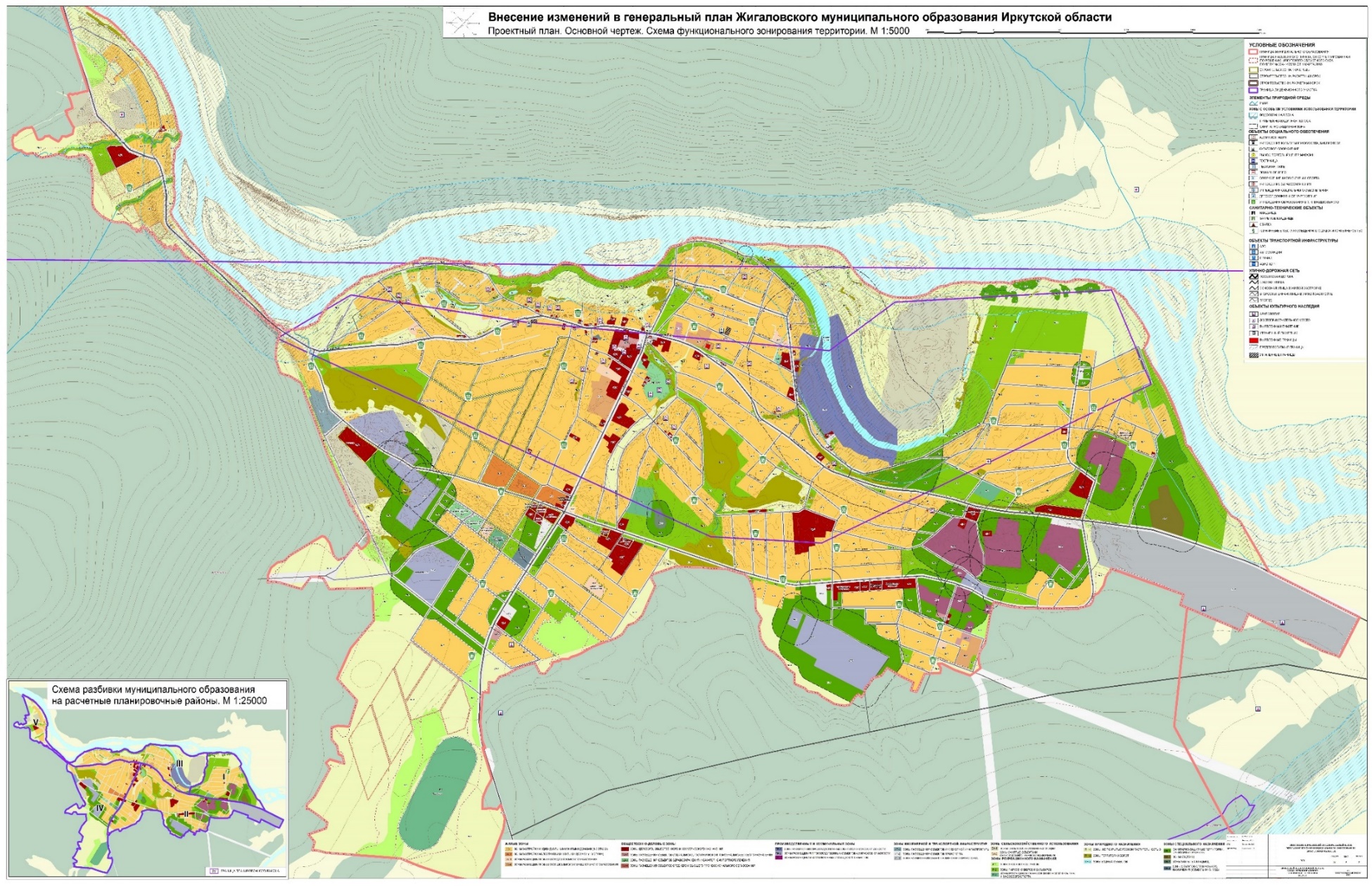 РОССИЙСКАЯ ФЕДЕРАЦИЯИРКУТСКАЯ ОБЛАСТЬАДМИНИСТРАЦИЯЖИГАЛОВСКОГО МУНИЦИПАЛЬНОГО ОБРАЗОВАНИЯПОСТАНОВЛЕНИЕРОССИЙСКАЯ ФЕДЕРАЦИЯИРКУТСКАЯ ОБЛАСТЬАДМИНИСТРАЦИЯЖИГАЛОВСКОГО МУНИЦИПАЛЬНОГО ОБРАЗОВАНИЯПОСТАНОВЛЕНИЕ24.03.2020 г.    №  31р.п.Жигалово№Наименование МОданные о нахождении мест (площадок) накопления твердых коммунальных отходовКоординаты                      широта, долготаДанные о технических характеристиках мест (площадок) накопления твердых коммунальных отходовданные о собственниках мест (площадок) накопления твердых коммунальных отходов;Объем контейнера (по данному объему будет определен тип контейнера)Материал контейнера (если объем не достаточно для определения типа контейнера)Количество контейнеров данного типаДанные об источниках образования твердых коммунальных отходов, которые складируются в местах (на площадках) накопления твердых коммунальных отходов.1Жигаловское МОПер. Комсомольский, д.654.80902, 105.15471поддонАдминистрация Жигаловского МО0,75металл1Жилой сектор2Жигаловское МОПер. Комсомольский, д.1854.80656, 105.15034поддонАдминистрация Жигаловского МО0,75металл1Жилой сектор3Жигаловское МОПер. Комсомольский, д.3054.80418, 105.14948поддонАдминистрация Жигаловского МО0,75металл1Жилой сектор4Жигаловское МОПер. Кооперативный, д.754.80622, 105.14134поддонАдминистрация Жигаловского МО0,75металл1Жилой сектор5Жигаловское МОпер. Рабочий, д.254.81212, 105.1665поддонАдминистрация Жигаловского МО0,75металл2Жилой сектор6Жигаловское МОПер. Советский, д.254.80821, 105.14708поддонАдминистрация Жигаловского МО0,75металл2Жилой сектор7Жигаловское МОПодстанция, д.254.80916, 105.11915поддонАдминистрация Жигаловского МО0,75металл1Жилой сектор8Жигаловское МОПодстанция, д.454.81056, 105.11872поддонАдминистрация Жигаловского МО0,75металл1Жилой сектор9Жигаловское МОкладбище54.80249, 105.20463поддонАдминистрация Жигаловского МО0, 75металл1юр лицо10Жигаловское МОкладбище54.80228, 105.20611поддонАдминистрация Жигаловского МО0,75металл1юр лицо11Жигаловское МОкладбище54.8041, 105.20655поддонАдминистрация Жигаловского МО0,75металл2юр лицо12Жигаловское МОкладбище54.80494, 105.20497поддонАдминистрация Жигаловского МО0,75металл1юр лицо13Жигаловское МОкладбище54.80509, 105.20626поддонАдминистрация Жигаловского МО0,75металл1юр лицо14Жигаловское МОул. 40 лет победы, д.1054.81191, 105.14167площадкаАдминистрация Жигаловского МО0,75металл4Жилой сектор15Жигаловское МОул. 40 лет победы, д.254.81126, 105.13548поддонАдминистрация Жигаловского МО0,75металл2Жилой сектор16Жигаловское МОул. 40 лет победы, д.854.80789, 105.20493поддонАдминистрация Жигаловского МО0,75металл1Жилой сектор17Жигаловское МОул. 50 лет октября, д.454.81148, 105.13881поддонАдминистрация Жигаловского МО0,75металл1Жилой сектор18Жигаловское МОул. 8 марта, д.354.80816, 105.2027поддонАдминистрация Жигаловского МО0,75металл1Жилой сектор19Жигаловское МОул. 8 марта, д.2154.80661, 105.20332поддонАдминистрация Жигаловского МО0,75металл1Жилой сектор20Жигаловское МОул. Береговая д. 454.81796, 105.15805поддонАдминистрация Жигаловского МО0,75металл1Жилой сектор21Жигаловское МОул. Весенняя, д.1554.80341, 105.15079поддонАдминистрация Жигаловского МО0,75металл1Жилой сектор22Жигаловское МОул. Весенняя, д.954.80492, 105.15151площадкаАдминистрация Жигаловского МО0,75металл2Жилой сектор23Жигаловское МОул. Власова, д.7А54.7999, 105.14686поддонАдминистрация Жигаловского МО0,75металл1Жилой сектор24Жигаловское МОул. Власова, д.254.80142, 105.14315площадкаАдминистрация Жигаловского МО0,75металл2Жилой сектор25Жигаловское МОул. Гагарина, д.954.80874, 105.15697поддонАдминистрация Жигаловского МО0,75металл1Жилой сектор26Жигаловское МОул. Геологическая, д.154.79643, 105.18579поддонАдминистрация Жигаловского МО0,75металл2Жилой сектор27Жигаловское МОул. Геологическая, д.754.79712, 105.18207поддонАдминистрация Жигаловского МО0,75металл1Жилой сектор28Жигаловское МОул. Геологическая, д.954.79735, 105.18112поддонАдминистрация Жигаловского МО0,75металл1Жилой сектор29Жигаловское МОул. Горького, д.2154.80714, 105.15512площадкаАдминистрация Жигаловского МО0,75металл3Жилой сектор30Жигаловское МОул. Горького, д.1254.80854, 105.1525поддонАдминистрация Жигаловского МО0,75металл3Жилой сектор31Жигаловское МОул. Горького, д.3754.80539, 105.15797поддонАдминистрация Жигаловского МО0,75металл1Жилой сектор32Жигаловское МОул. Данилина, д.1954.80811, 105.18914поддонАдминистрация Жигаловского МО0,75металл1Жилой сектор33Жигаловское МОул. Данилина, д.554.80805, 105.19371поддонАдминистрация Жигаловского МО0,75металл1Жилой сектор34Жигаловское МОул. Депутатская, д.2254.81454, 105.16648поддонАдминистрация Жигаловского МО0,75металл2Жилой сектор35Жигаловское МОул. Депутатская, д.954.81532, 105.16741поддонАдминистрация Жигаловского МО0,75металл1Жилой сектор36Жигаловское МОул. Депутатская, д.1854.81384, 105.16893поддонАдминистрация Жигаловского МО0,75металл2Жилой сектор37Жигаловское МОул. Депутатская, д.154.80958, 105.16779поддонАдминистрация Жигаловского МО0,75металл1Жилой сектор38Жигаловское МОул. Дорожная, д.1254.80015, 105.19733поддонАдминистрация Жигаловского МО0,75металл1Жилой сектор39Жигаловское МОул. Дорожная, д.654.79841, 105.19493поддонАдминистрация Жигаловского МО0,75металл1Жилой сектор40Жигаловское МОул. Еловая, д.254.80017, 105.1718поддонАдминистрация Жигаловского МО0,75металл1Жилой сектор41Жигаловское МОул. Еловая, д.854.80017, 105.1718поддонАдминистрация Жигаловского МО0,75металл2Жилой сектор42Жигаловское МОул. Ерохина, д.1454.79938, 105.16508поддонАдминистрация Жигаловского МО0,75металл1Жилой сектор43Жигаловское МОул. Ерохина, д.1654.79857, 105.16453поддонАдминистрация Жигаловского МО0,75металл1Жилой сектор44Жигаловское МОул. Есенина, д.554.79432, 105.18091поддонАдминистрация Жигаловского МО0,75металл1Жилой сектор45Жигаловское МОул. Исакова, д.754.79859, 105.14639площадкаАдминистрация Жигаловского МО0,75металл1Жилой сектор46Жигаловское МОул. Исакова, д.154.79715, 105.14961поддонАдминистрация Жигаловского МО0,75металл1Жилой сектор47Жигаловское МОул. Исакова, д.1854.79984, 105.14322поддонАдминистрация Жигаловского МО0,75металл1Жилой сектор48Жигаловское МОул. Каландарашвили, д.1054.81087, 105.14612поддонАдминистрация Жигаловского МО0,75металл1Жилой сектор49Жигаловское МОул. Каландарашвили, д.2754.80882, 105.14541поддонАдминистрация Жигаловского МО0,75металл2Жилой сектор50Жигаловское МОул. Каландарашвили, д.5554.80675, 105.14338площадкаАдминистрация Жигаловского МО0,75металл1Жилой сектор51Жигаловское МОул. Каландарашвили, д.6154.80543, 105.14293площадкаАдминистрация Жигаловского МО0,75металл1Жилой сектор52Жигаловское МОул. Калинина, д.1054.80597, 105.15406поддонАдминистрация Жигаловского МО0,75металл1Жилой сектор53Жигаловское МОул. Калинина, д.2054.80482, 105.15597поддонАдминистрация Жигаловского МО0,75металл1Жилой сектор54Жигаловское МОул. Калинина, д.1354.80363, 105.15826поддонАдминистрация Жигаловского МО0,75металл1Жилой сектор55Жигаловское МОул. Карла Маркса, д.354.80306, 105.19248поддонАдминистрация Жигаловского МО0,75металл2Жилой сектор56Жигаловское МОул. Кирова, д.1454.80641, 105.16451поддонАдминистрация Жигаловского МО0,75металл2Жилой сектор57Жигаловское МОул. Кирова, д.1354.80768, 105.16135поддонАдминистрация Жигаловского МО0,75металл1Жилой сектор58Жигаловское МОул. Кирова, д.3754.80515, 105.16787поддонАдминистрация Жигаловского МО0,75металл1Жилой сектор59Жигаловское МОул. Кирова, д.4154.80446, 105.16916площадкаАдминистрация Жигаловского МО0,75металл4Жилой сектор60Жигаловское МОул. Кирова, д.4854.80224, 105.17858поддонАдминистрация Жигаловского МО0,75металл1Жилой сектор61Жигаловское МОул. Королева-Ерохина54.80299, 105.16404поддонАдминистрация Жигаловского МО0,75металл3Жилой сектор62Жигаловское МОул. Колчанова, д.754.8054, 105.1737поддонАдминистрация Жигаловского МО0,75металл1Жилой сектор63Жигаловское МОул. Колчанова, д.2454.80532, 105.17553поддонАдминистрация Жигаловского МО0,75металл1Жилой сектор64Жигаловское МОул. Королева, д.1554.79979, 105.16359поддонАдминистрация Жигаловского МО0,75металл1Жилой сектор65Жигаловское МОул. Куйбышева, д.1754.81326, 105.12372поддонАдминистрация Жигаловского МО0,75металл1Жилой сектор66Жигаловское МОул. Левина, д.1354.81137, 105.14895поддонАдминистрация Жигаловского МО0,75металл2юр. лицо67Жигаловское МОул. Левина, д.254.8128, 105.14448площадкаАдминистрация Жигаловского МО0,75металл1Жилой сектор68Жигаловское МОул. Ленина, д.2854.80975, 105.14266поддонАдминистрация Жигаловского МО0,75металл3Жилой сектор69Жигаловское МОул. Ленина, д.6654.80512, 105.13936поддонАдминистрация Жигаловского МО0,75металл2Жилой сектор70Жигаловское МОул. Ленина, д.4354.80764, 105.14142поддонАдминистрация Жигаловского МО0,75металл2Жилой сектор71Жигаловское МОул. Ленская, д.1254.81654, 105.16132поддонАдминистрация Жигаловского МО0,75металл1Жилой сектор72Жигаловское МОул. Лесная, д.154.80286, 105.16651площадкаАдминистрация Жигаловского МО0,75металл1Жилой сектор73Жигаловское МОул. Луговая, д.3054.80679, 105.18728поддонАдминистрация Жигаловского МО0,75металл2Жилой сектор74Жигаловское МОул. Луговая, д.354.80625, 105.18365поддонАдминистрация Жигаловского МО0,75металл2Жилой сектор75Жигаловское МОул. Малкова, д.2554.79893, 105.14148поддонАдминистрация Жигаловского МО0,75металл1Жилой сектор76Жигаловское МОул. Малкова, д.1354.79754, 105.14473поддонАдминистрация Жигаловского МО0,75металл1Жилой сектор77Жигаловское МОул. Малкова, д.554.79656, 105.14713поддонАдминистрация Жигаловского МО0,75металл1Жилой сектор78Жигаловское МОул. Малкова, д.2654.79829, 105.14185поддонАдминистрация Жигаловского МО0,75металл1Жилой сектор79Жигаловское МОул. Маяковского, д.1054.80671, 105.15826поддонАдминистрация Жигаловского МО0,75металл1Жилой сектор80Жигаловское МОул. Мира, д.354.80817, 105.19644поддонАдминистрация Жигаловского МО0,75металл1Жилой сектор81Жигаловское МОул. Мичурина, 354.81165, 105.1655поддонАдминистрация Жигаловского МО0,75металл1Жилой сектор82Жигаловское МОул. Мичурина, д.2454.81265, 105.16207поддонАдминистрация Жигаловского МО0,75металл2Жилой сектор83Жигаловское МОул. Мичурина, д.2954.81327, 105.15822поддонАдминистрация Жигаловского МО0,75металл1Жилой сектор84Жигаловское МОул. Мичурина, д.3954.81411, 105.15581поддонАдминистрация Жигаловского МО0,75металл1Жилой сектор85Жигаловское МОул. Мишарина, д.2754.80543, 105.18696поддонАдминистрация Жигаловского МО0,75металл2Жилой сектор86Жигаловское МОул. Мишарина, д.154.80599, 105.19508площадкаАдминистрация Жигаловского МО0,75металл1Жилой сектор87Жигаловское МОул. Молодежная, д.2054.81162, 105.19159поддонАдминистрация Жигаловского МО0,75металл3Жилой сектор88Жигаловское МОул. Набережная, д.2554.81624, 105.12725поддонАдминистрация Жигаловского МО0,75металл1Жилой сектор89Жигаловское МОул. Набережная, д.3154.81536, 105.12382поддонАдминистрация Жигаловского МО0,75металл1Жилой сектор90Жигаловское МОул. Неугодниковская, д.1554.81342, 105.13787поддонАдминистрация Жигаловского МО0,75металл1Жилой сектор91Жигаловское МОул. Неугодниковская, д.4554.81271, 105.13357поддонАдминистрация Жигаловского МО0,75металл1Жилой сектор92Жигаловское МОул. Неугодниковская, д.5854.81185, 105.12152поддонАдминистрация Жигаловского МО0,75металл1Жилой сектор93Жигаловское МОул. Неугодниковская, д.3854.81269, 105.12664поддонАдминистрация Жигаловского МО0,75металл2Жилой сектор94Жигаловское МОул. Неугодниковская, д.9754.81226, 105.12406поддонАдминистрация Жигаловского МО0,75металл1Жилой сектор95Жигаловское МОул. Неугодниковская, д.7954.81241, 105.12857поддонАдминистрация Жигаловского МО0,75металл1Жилой сектор96Жигаловское МОул. Озерная, д.254.80486, 105.16473поддонАдминистрация Жигаловского МО0,75металл1Жилой сектор97Жигаловское МОул. Озерная, д.654.80503, 105.16324поддонАдминистрация Жигаловского МО0,75металл1Жилой сектор98Жигаловское МОул. Октябрьская, д.3154.81652, 105.15521поддонАдминистрация Жигаловского МО0,75металл1Жилой сектор99Жигаловское МОул. Октябрьская, д.2754.81568, 105.15776площадкаАдминистрация Жигаловского МО0,75металл3Жилой сектор100Жигаловское МОул. Панькова, д.2154.79648, 105.18029поддонАдминистрация Жигаловского МО0,75металл3Жилой сектор101Жигаловское МОул. Партизанская, д.10854.81295, 105.14611поддонАдминистрация Жигаловского МО0,75металл2Жилой сектор102Жигаловское МОул. Партизанская, д.13054.81467, 105.13853площадкаАдминистрация Жигаловского МО0,75металл2Жилой сектор103Жигаловское МОул. Партизанская, д.14554.81551, 105.13719поддонАдминистрация Жигаловского МО0,75металл1Жилой сектор104Жигаловское МОул. Партизанская, д.16154.81582, 105.13116поддонАдминистрация Жигаловского МО0,75металл1Жилой сектор105Жигаловское МОул. Партизанская, д.15354.81459, 105.13313поддонАдминистрация Жигаловского МО0,75металл1Жилой сектор106Жигаловское МОул. Партизанская, д.554.81248, 105.15617поддонАдминистрация Жигаловского МО0,75металл2Жилой сектор107Жигаловское МОул. Партизанская, д.1654.81041, 105.16423поддонАдминистрация Жигаловского МО0,75металл1Жилой сектор108Жигаловское МОул. Первомайская, д.754.80928, 105.16138поддонАдминистрация Жигаловского МО0,75металл1Жилой сектор109Жигаловское МОул. Пионерская, д.154.811282, 105.20783поддонАдминистрация Жигаловского МО0,75металл1Жилой сектор110Жигаловское МОул. Пионерская, д.854.8105, 105.19943поддонАдминистрация Жигаловского МО0,75металл1Жилой сектор111Жигаловское МОул. Полевая, бн54.81128, 105.20783поддонАдминистрация Жигаловского МО0,75металл2Жилой сектор112Жигаловское МОул. Правика, д.454.80588, 105.14861поддонАдминистрация Жигаловского МО0,75металл2Жилой сектор113Жигаловское МОул. Пролетарская, д.1654.81443, 105.12566поддонАдминистрация Жигаловского МО0,75металл1Жилой сектор114Жигаловское МОул. Пролетарская, д.1054.81377, 105.12623поддонАдминистрация Жигаловского МО0,75металл1Жилой сектор115Жигаловское МОул. Пролетарская, д.154.81253, 105.12974поддонАдминистрация Жигаловского МО0,75металл2Жилой сектор116Жигаловское МОул. Пушкина, д.1754.81454, 105.16403поддонАдминистрация Жигаловского МО0,75металл2Жилой сектор117Жигаловское МОул. Пушкина, д.2054.8132, 105.1633поддонАдминистрация Жигаловского МО0,75металл1Жилой сектор118Жигаловское МОул. Пушкина, д.754.81262, 105.16095поддонАдминистрация Жигаловского МО0,75металл1Жилой сектор119Жигаловское МОул. Рабочая, д.2054.8086, 105.20164поддонАдминистрация Жигаловского МО0,75металл1Жилой сектор120Жигаловское МОул. Рабочая, д.1254.80891, 105.20045поддонАдминистрация Жигаловского МО0,75металл1Жилой сектор121Жигаловское МОул. Речников, б/н54.8104, 105.18829поддонАдминистрация Жигаловского МО0,75металл2Жилой сектор122Жигаловское МОул. Сазонова д.354.80726, 105.13247поддонАдминистрация Жигаловского МО0,75металл2Жилой сектор123Жигаловское МОул. Сазонова д.2754.80999, 105.13468поддонАдминистрация Жигаловского МО0,75металл2Жилой сектор124Жигаловское МОул. Светлая д.554.79777, 105.14149поддонАдминистрация Жигаловского МО0,75металл1Жилой сектор125Жигаловское МОул. Слободская д.1254.79757, 105.17597поддонАдминистрация Жигаловского МО0,75металл1Жилой сектор126Жигаловское МОСоветская, 2554.808774, 105.150065поддонЮр лицо0,75металл1Юр лицо127Жигаловское МОул. Советская, д.2954.80824, 105.1493поддонАдминистрация Жигаловского МО0,75металл1Жилой сектор128Жигаловское МОул. Советская, д.1154.8128, 105.15272площадкаАдминистрация Жигаловского МО0,75металл2Жилой сектор129Жигаловское МОул. Советская, д.3254.81187, 105.15121поддонАдминистрация Жигаловского МО0,75металл1Жилой сектор130Жигаловское МОул. Советская, д.9454.80341, 105.14317площадкаАдминистрация Жигаловского МО0,75металл4Жилой сектор131Жигаловское МОул. Советская, д.9254.80357, 105.14271площадкаАдминистрация Жигаловского МО0,75металл4Жилой сектор132Жигаловское МОул. Советская, д.8654.80458, 105.14469площадкаАдминистрация Жигаловского МО0,75металл2Жилой сектор133Жигаловское МОул. Солнечная, д.754.80307, 105.16189поддонАдминистрация Жигаловского МО0,75металл2Жилой сектор134Жигаловское МОул. Сосновая, д.254.79471, 10518372поддонАдминистрация Жигаловского МО0,75металл1Жилой сектор135Жигаловское МОул. Сосновая, д.654.7954, 105.18097площадкаАдминистрация Жигаловского МО0,75металл1Жилой сектор136Жигаловское МОул. Спортивная д.754.81424, 105.15922поддонАдминистрация Жигаловского МО0,75металл2Жилой сектор137Жигаловское МОул. Строителей, д.754.8093, 105.19359поддонАдминистрация Жигаловского МО0,75металл2Жилой сектор138Жигаловское МОул. Строителей, д.954.80935, 105.18994поддонАдминистрация Жигаловского МО0,75металл2Жилой сектор139Жигаловское МОул. Степная, д.1 54.8108, 105.14093поддонАдминистрация Жигаловского МО0,75металл1Жилой сектор140Жигаловское МОул. Транспортная, 3954.82449, 105.10219поддонАдминистрация Жигаловского МО0,75металл1Жилой сектор141Жигаловское МОул. Чапаева, д.554.80824, 105.16803поддонАдминистрация Жигаловского МО0,75металл1Жилой сектор142Жигаловское МОул. Чапаева, д.1454.80926, 105.16339поддонАдминистрация Жигаловского МО0,75металл1Жилой сектор143Жигаловское МОул. Чупановская, д.15554.80136, 105.18527поддонАдминистрация Жигаловского МО0,75металл1Жилой сектор144Жигаловское МОул. Чупановская, д.14954.80257, 105.18608поддонАдминистрация Жигаловского МО0,75металл1Жилой сектор145Жигаловское МОул. Чупановская, д.17154.80019, 105.18536поддонАдминистрация Жигаловского МО0,75металл1Жилой сектор146Жигаловское МОул. Чупановская, д.11354.80383, 105.17954поддонАдминистрация Жигаловского МО0,75металл1Жилой сектор147Жигаловское МОул. Чупановская, д.9754.8045, 105.17621поддонАдминистрация Жигаловского МО0,75металл1Жилой сектор148Жигаловское МОул. Чупановская, д.6554.80575, 105.17079поддонАдминистрация Жигаловского МО0,75металл1Жилой сектор149Жигаловское МОул. Чупановская, д.4554.80721, 105.16692поддонАдминистрация Жигаловского МО0,75металл1Жилой сектор150Жигаловское МОул. Чупановская, д.8254.80307, 105.1841поддонАдминистрация Жигаловского МО0,75металл1Жилой сектор151Жигаловское МОул. Щорса, д.1354.79833, 105.19283поддонАдминистрация Жигаловского МО0,75металл1Жилой сектор152Жигаловское МОул. Щорса, д.154.80028, 105.1951поддонАдминистрация Жигаловского МО0,75металл1Жилой сектор153Жигаловское МОул. Юбилейная54.81044, 105.13877поддонАдминистрация Жигаловского МО0,75металл2Жилой сектор154Жигаловское МОЖигаловская РБ54.81021, 105.15321поддонАдминистрация Жигаловского МО0,75металл6юр лица155Жигаловское МОАО "Иркутскнефтепродукт"54.79865, 105.17139поддонАдминистрация Жигаловского МО0,75металл3юр лица156Жигаловское МОПАО "Сбербанк"54.8098, 105.14902поддонАдминистрация Жигаловского МО0,75металл1юр лица157Жигаловское МОСудебный департамент54.81249, 105.15109поддонАдминистрация Жигаловского МО0,75металл1юр лица158Жигаловское МОАптека № 1254.811, 105.15018поддонАдминистрация Жигаловского МО0,75металл1юр лица159Жигаловское МОМКДОУ д/сад № 12 "Якорек"54.81266, 105.16532поддонАдминистрация Жигаловского МО0,75металл2юр лица160Жигаловское МОАдминистрация Жигаловского МО54.8089, 105.15025поддонАдминистрация Жигаловского МО0,75металл1юр лица161Жигаловское МОАэропорт54.79867, 105.20817поддонАдминистрация Жигаловского МО0,75металл1юр лица162Жигаловское МОМКДОУ д/сад № 4 "Геолог"54.79585, 105.18361поддонАдминистрация Жигаловского МО0,75металл1юр лица163Жигаловское МОМКОУ СОШ № 2 п. Жигалово54.79524, 105.18487поддонАдминистрация Жигаловского МО0,75металл2юр лица164Жигаловское МОМКОУ Жигаловская СОШ № 1 им. Г.Г.Малкова54.80966, 105.14797поддонАдминистрация Жигаловского МО0,75металл3юр лица165Жигаловское МОМКДОУ д/сад № 1 "Березка"54.81041, 105.14822поддонАдминистрация Жигаловского МО0,75металл2юр лица166Жигаловское МОВоенкомат54.80391, 105.14516поддонАдминистрация Жигаловского МО0,75металл1юр лица167Жигаловское МОМКУК МДК (Восход)54.81119, 105.15231поддонАдминистрация Жигаловского МО0,75металл2юр лица168Жигаловское МОГостиница "Газпром"54.7956, 105.18505поддонАдминистрация Жигаловского МО0,75металл1юр лица169Жигаловское МОРостелеком54.8098, 105.14902поддонАдминистрация Жигаловского МО0,75металл2юр лица170Жигаловское МОд/с "Колокольчик"54.80802, 105.20173поддонАдминистрация Жигаловского МО0,75металл1юр лица171Жигаловское МОд/сад "Колобок"54.81343, 105.12867поддонАдминистрация Жигаловского МО0,75металл1юр лица172Жигаловское ОМУл. Рабочая 2154.805938, 105.199461поддонАдминистрация Жигаловского МО0,75металл1Физ.лицо173Жигаловское МО«РЕЧНИК» ул.Депутатская 254.811291,105.199461поддонЮр лицо0,75металл2Юр лицо174Жигаловское МОул. Мичурина, 354.811452, 105.165263поддонАдминистрация Жигаловского МО0,75металл1Жилой сектор175Жигаловское МОВСЭС Подстанция, 154.804, 105.129поддонЮр лицо0,75металл1Юр.лицо176Жигаловское МОМКУ ДО "Дом творчества" Колчанова 1654.80662, 105.17149 поддонМКУ ДО "Дом творчества"0,75металл1юр лица177Жигаловское МОМКО УДО ДЮСШ Партизанская 4854.812633, 105.157320поддонМКО УДО ДЮСШ0,75металл1юр лица178Жигаловское МОМКО УДО ДЮСШ Партизанская 4654.812457, 105.158482поддонМКО УДО ДЮСШ0,75металл1юр лица179Жигаловское МОООО "Исток" Автосервис, АЗС "ДаГаз" 136-ой км автодороги Качуг-Жигалово54.4867, 105.8316 поддонООО "Исток" Автосервис, АЗС "ДаГаз" 136-ой км автодороги Качуг-Жигалово0,75металл2юр лица180Жигаловское МОИП Яровой Торговый комплекс "Крепыш" ул. Рабочая 154,482624, 105,11555поддонИП Яровой0,75металл1физ лицо182Жигаловское МОИП Яровой магазин "Престиж" ул. Партизанская,6954.8128, 105.15272площадкаАдминистрация Жигаловского МО0,75металл1привязка к площадке 182Жигаловское МОИП Яровой магазин "Строймаркет" Партизанская, 7154,48475, 105,959поддонАдминистрация Жигаловского МО0,75металл2юр лица183Жигаловское МОИП Яровой Розничный склад "Холодильник" ул. Мичурина 154,48413, 105,9585поддонАдминистрация Жигаловского МО0,75металл2юр лица184Жигаловское МОФилиал администрации Байкало-Ангарского бассейна внутренних водных путей (Жигаловская РЭБ)Колчанова 1054.807529, 105.173017 поддонФилиал администрации Байкало-Ангарского бассейна внутренних водных путей (Жигаловская РЭБ)0,75металл1юр лица